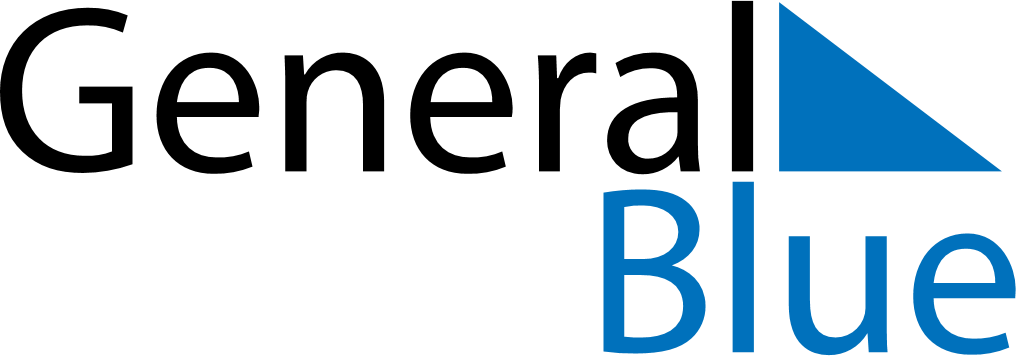 Daily Planner September 20, 2021 - September 26, 2021Daily Planner September 20, 2021 - September 26, 2021Daily Planner September 20, 2021 - September 26, 2021Daily Planner September 20, 2021 - September 26, 2021Daily Planner September 20, 2021 - September 26, 2021Daily Planner September 20, 2021 - September 26, 2021Daily Planner September 20, 2021 - September 26, 2021Daily Planner MondaySep 20TuesdaySep 21WednesdaySep 22ThursdaySep 23FridaySep 24 SaturdaySep 25 SundaySep 26MorningAfternoonEvening